Отчет о проведении Урока Мужества и патриотизма в МКОУ «Аверьяновская СОШ»на тему: «Герои-Дагестанцы».22 сентября в МКОУ «Аверьяновская СОШ» прошел Урок мужества в 8 «А,В» классах, на тему: «Герои - Дагестанцы».    В ходе проведения урока мужества, была показана презентация учителем истории Габибуллаевой Джамият Абдулбасировной, она рассказала об исторических событиях Второй Мировой войны, о дагестанцах которые героически сражались у стен Бреста, Ленинграда, Москвы, Одессы, Севастополя, Сталинграда, Новороссийска, в Белоруссии и на Украине, в горах Кавказа, активно участвовали в освобождении европейских народов и народов Кореи и Китая от фашизма и японского милитаризма На уроке были затронуты актуальные темы по воспитанию чувства патриотизма и гордости за свое Отечество у подрастающего поколения.Учащиеся читали стихи и почтили память героев защищавших Отечество, которые ценой своей жизни сберегли Родину, и выразили благодарность и уважение к воинской доблести и славе.А в конце урока подвели итог и поняли, что нам нельзя забывать сколько людей погибло во имя того, чтобы наша жизнь была мирной и счастливой.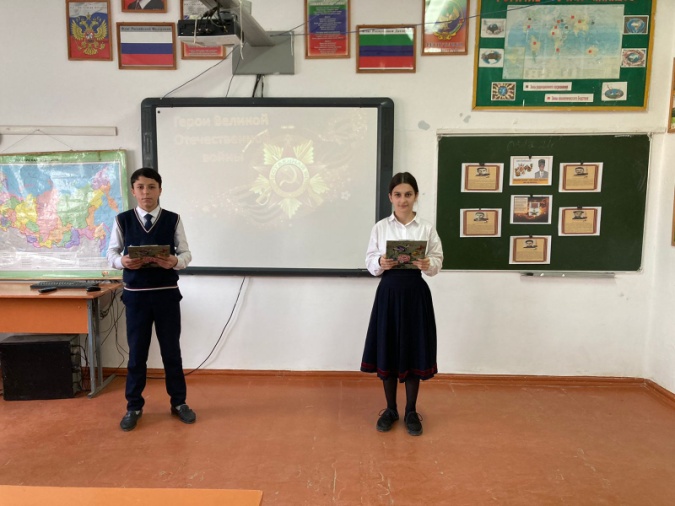 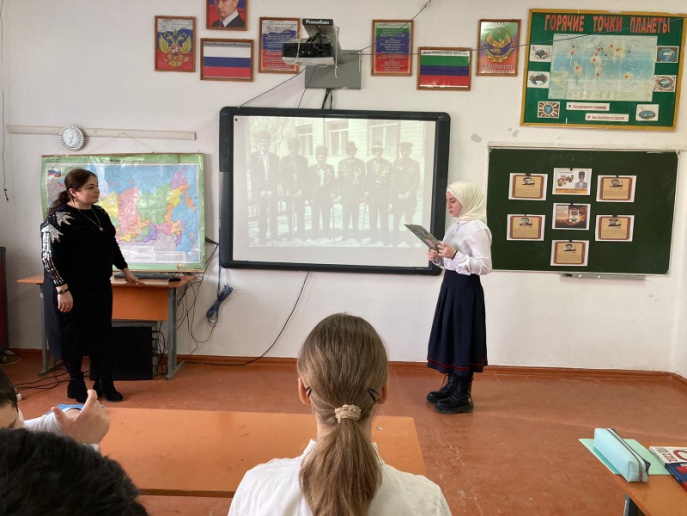 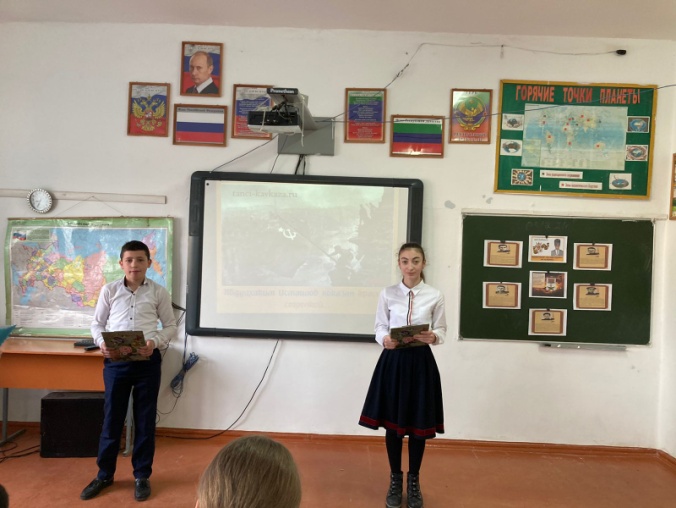 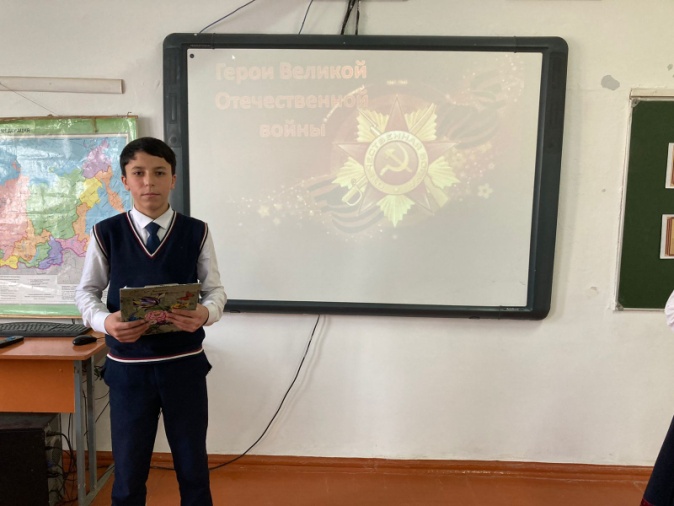 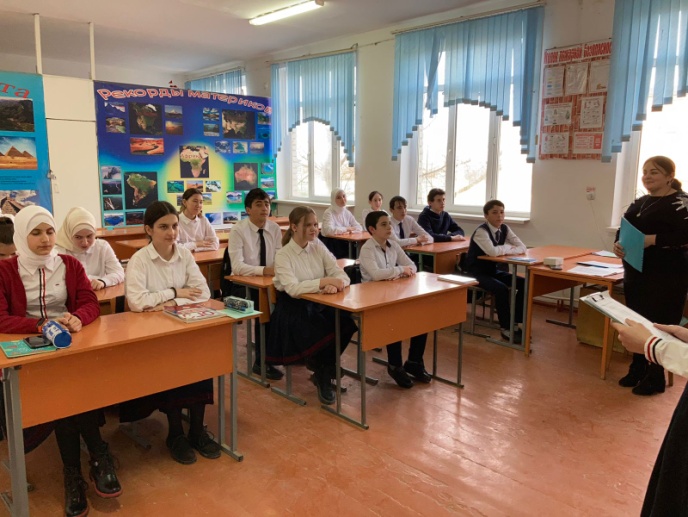 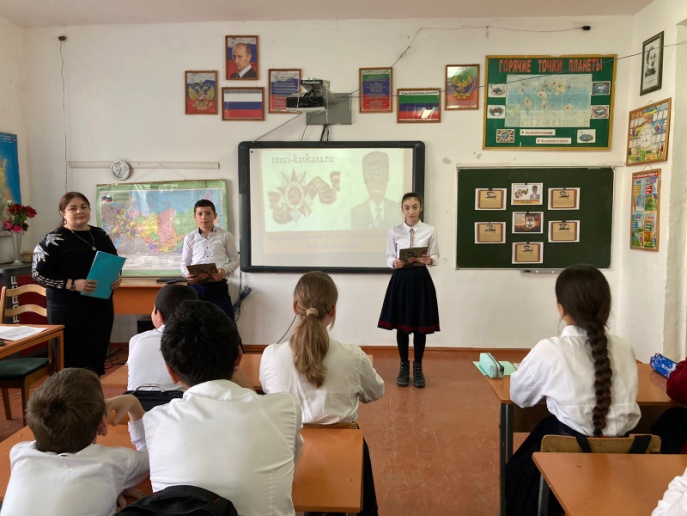 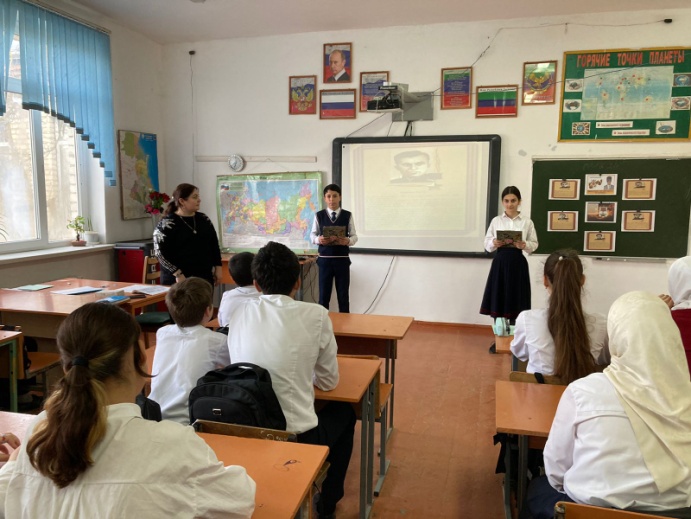 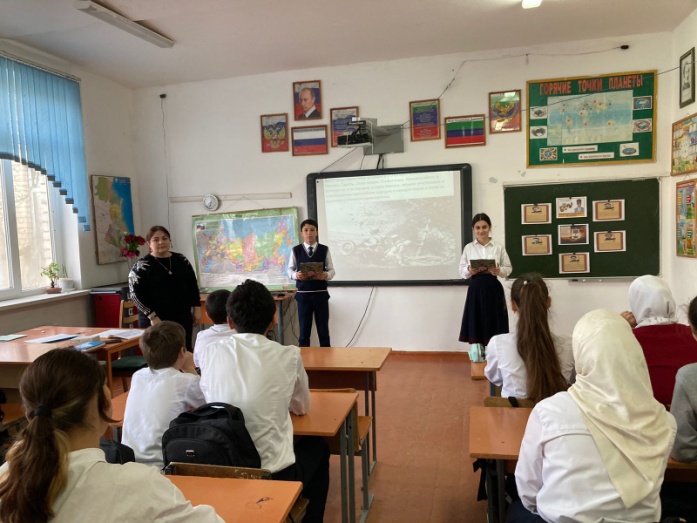 